Texas Ladies Conference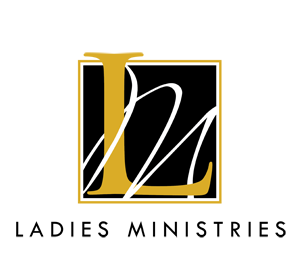 March 25-27, 2021REGISTRATION FORMPlease PrintLast Name, First Name:Last Name, First Name:Address:Address:City|State|Zip:City|State|Zip:Phone Number:Phone Number:Church Name:Church Name:Pastor’s Name:Pastor’s Name:Please check one:  NOTE the price includes $10 non-refundable administrative fee.Please check one:  NOTE the price includes $10 non-refundable administrative fee.If attending the entire conference:Pre-Registration Fee
Before March 5
$50.00Registration Fee
After March 5
$55.00	Registration Total:  $ _______________If unable to attend entire conference, check all sessions you will attend:Night SessionsThursday:  $15Friday: $15Day SessionsFriday: $15Saturday: $15	Registration Total: $ _______________Make Checks Payable to:Texas District UPCICheck Memo:Texas Ladies Conference   Mail Registration Form To:Texas Ladies Conference4109 S 1st StreetLufkin, TX  75901Important Information:Infants or children under the age of 16 are not permitted to attend except nursing infants.Additional registration forms and online registration at www.texasdistrictupci.org/texas-womens-conference/ For information concerning renting a booth, email Tiffani Looney:  aimrussia77@hotmail.comDeadline for pre-registration is March 5, 2021Registration desk will open at 11:00 a.m. on March 25, 2021 in the TabernacleImportant Information:Infants or children under the age of 16 are not permitted to attend except nursing infants.Additional registration forms and online registration at www.texasdistrictupci.org/texas-womens-conference/ For information concerning renting a booth, email Tiffani Looney:  aimrussia77@hotmail.comDeadline for pre-registration is March 5, 2021Registration desk will open at 11:00 a.m. on March 25, 2021 in the Tabernacle